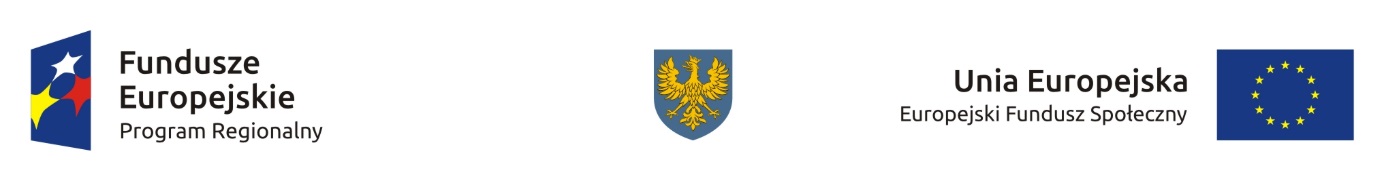 ZAŁĄCZNIK NR 6SPOSÓB WERYFIKACJI NABYCIA KWALIFIKACJI I KOMPETENCJI PRZEZ NAUCZYCIELI I UCZNIÓWWersja nr 1  OPOLE, LISTOPAD 2015 r.WERYFIKACJA NABYCIA KWALIFIKACJI I KOMPETENCJI PRZEZ NAUCZYCIELIKwalifikacja to określony zestaw efektów uczenia się (kompetencji), których osiągnięcie zostało formalnie potwierdzone przez upoważnioną do tego instytucję zgodnie z ustalonymi standardami. Nadanie kwalifikacji następuje w wyniku walidacji i certyfikacji. Zgodność z ustalonymi standardami oznacza, że wymagania dotyczące kompetencji (wiedzy, umiejętności i kompetencji społecznych), składających się na dana kwalifikację opisane są w języku efektów uczenia się. Ponadto dla kwalifikacji powinny być również określone wymagania dotyczące walidacji, a proces nadawania kwalifikacji powinien być objęty zasadami zapewnienia jakości.Walidacja to proces sprawdzania czy kompetencje wymagane dla danej kwalifikacji zostały osiągnięte. Obejmuje ona identyfikację i dokumentację posiadanych kompetencji oraz ich weryfikację w odniesieniu do wymagań określonych dla kwalifikacji. Walidacja powinna być prowadzona w sposób trafny (weryfikowane są te efekty uczenia się, które zostały określone dla danej kwalifikacji) i rzetelny (wynik weryfikacji jest niezależny od miejsca, czasu, metod oraz osób przeprowadzających walidację). Wynikiem walidacji jest decyzja potwierdzająca posiadanie efektów uczenia się.Certyfikacja to proces, w wyniku którego uczący się otrzymuje od upoważnionej instytucji  formalny dokument, stwierdzający, że uzyskał określoną kwalifikację. Certyfikacja następuje po walidacji, 
w wyniku wydania pozytywnej decyzji stwierdzającej, że wszystkie efekty uczenia się wymagane dla danej kwalifikacji zostały osiągnięte. Certyfikaty i inne dokumenty potwierdzające uzyskanie kwalifikacji powinny być rozpoznawalne i uznawane w danym środowisku, sektorze lub branży.Instytucje certyfikujące i walidującePrzez instytucję certyfikującą należy rozumieć instytucję uprawnioną do nadawania kwalifikacji 
i wydawania formalnego dokumentu (certyfikatu). Instytucjami certyfikującymi mogą być np.: uczelnie, okręgowe komisje egzaminacyjne, instytucje szkoleniowe, stowarzyszenia zawodowe, organy administracji publicznej. Instytucje certyfikujące mogą samodzielnie przeprowadzać walidację (w takiej sytuacji procesy walidacji i certyfikacji muszą być odpowiednio rozdzielone) bądź przekazywać ją do instytucji walidujących, np. centrów egzaminacyjnych, instytucji szkoleniowych, szkół.Kompetencje to wyodrębniony zestaw efektów uczenia się / kształcenia. Opis kompetencji zawiera jasno określone warunki, które powinien spełniać uczestnik projektu ubiegający się o nabycie kompetencji, tj. wyczerpującą informację o efektach uczenia się dla danej kompetencji oraz kryteria i metody ich weryfikacji. Wykazywać należy wyłącznie kwalifikacje/kompetencje osiągnięte w wyniku interwencji Europejskiego Funduszu Społecznego.Fakt nabycia kompetencji będzie weryfikowany w ramach następujących etapów:ETAP I – Zakres – zdefiniowanie w ramach wniosku o dofinansowanie grupy docelowej do objęcia wsparciem oraz wybranie obszaru interwencji EFS, który będzie poddany ocenie,ETAP II – Wzorzec – zdefiniowanie we wniosku o dofinansowanie standardu wymagań, tj. efektów uczenia się, które osiągną uczestnicy w wyniku przeprowadzonych działań projektowych,ETAP III – Ocena – przeprowadzenie weryfikacji na podstawie opracowanych kryteriów oceny po zakończeniu wsparcia udzielanego danej osobie,ETAP IV – Porównanie – porównanie uzyskanych wyników etapu III (ocena) z przyjętymi wymaganiami (określonymi na etapie II efektami uczenia się) po zakończeniu wsparcia udzielanego danej osobieNabyte kompetencje muszą być potwierdzone odpowiednim dokumentem i każdorazowo będzie weryfikowane poprzez odpowiednie sprawdzenia przyswojonej wiedzy czy kompetencji. Warunkiem nabycia kompetencji jest zrealizowanie wszystkich etapów nabycia kompetencji (zestaw efektów uczenia się). Wnioskodawca we wniosku o dofinansowanie musi opisać standard wymagań (efekty uczenia się, które osiągną uczestnicy szkolenia) i sposób weryfikacji nabycia kompetencji (egzamin zewnętrzny, test, rozmowa oceniająca, etc.)  Z uwagi na trwające prace nad zintegrowanym systemem kwalifikacji nie jest możliwe wykazanie listy instytucji certyfikujących lub walidujących oraz samych kwalifikacji.Elementem wspólnym kwalifikacji i kompetencji jest konieczność określenia efektów uczenia się we wniosku o dofinansowanie, czyli wskazanie co dana osoba (korzystająca ze wsparcia) powinna wiedzieć, co potrafić i jakie kompetencje społeczne posiadać po zakończeniu danej formy wsparcia (np. kursu, szkolenia).W przypadku kompetencji (o ile nie wskazano, że powinny być potwierdzone formalnym certyfikatem) nie jest wymagane spełnienie warunków dotyczących walidacji i certyfikowania oraz rozpoznawalności dokumentów potwierdzających ich nabycie. Kluczowe do nabywania kompetencji jest zapewnienie realizacji ww. czterech etapów.WERYFIKACJA NABYCIA KOMPETENCJI PRZEZ UCZNIÓWKompetencje to wyodrębniony zestaw efektów uczenia się / kształcenia. Opis kompetencji zawiera jasno określone warunki, które powinien spełniać uczestnik projektu ubiegający się o nabycie kompetencji, tj. wyczerpującą informację o efektach uczenia się dla danej kompetencji oraz kryteria i metody ich weryfikacji. Wykazywać należy wyłącznie kwalifikacje/kompetencje osiągnięte w wyniku interwencji Europejskiego Funduszu Społecznego.Fakt nabycia kompetencji odbywa się w oparciu o jednolite kryteria wypracowane na poziomie krajowym w ramach następujących etapów:ETAP I – Zakres – zdefiniowanie w ramach wniosku o dofinansowanie grupy docelowej do objęcia wsparciem oraz wybranie obszaru interwencji EFS, który będzie poddany ocenie,ETAP II – Wzorzec – zdefiniowanie we wniosku o dofinansowanie standardu wymagań, tj. efektów uczenia się, które osiągną uczestnicy w wyniku przeprowadzonych działań projektowych,ETAP III – Ocena – przeprowadzenie weryfikacji na podstawie opracowanych kryteriów oceny po zakończeniu wsparcia udzielanego danej osobie,ETAP IV – Porównanie – porównanie uzyskanych wyników etapu III (ocena) z przyjętymi wymaganiami (określonymi na etapie II efektami uczenia się) po zakończeniu wsparcia udzielanego danej osobie.Nabyte kompetencje muszą być potwierdzone odpowiednim dokumentem i każdorazowo będzie weryfikowane poprzez odpowiednie sprawdzenia przyswojonej wiedzy czy kompetencji. Warunkiem nabycia kompetencji jest zrealizowanie wszystkich etapów nabycia kompetencji (zestaw efektów uczenia się). Beneficjent we wniosku o dofinansowanie musi opisać standard wymagań (efekty uczenia się, które osiągną uczestnicy zajęć) i sposób weryfikacji nabycia kompetencji (egzamin zewnętrzny, test, rozmowa oceniająca, etc.).